                                                                                                                      Ek 1                                                                                             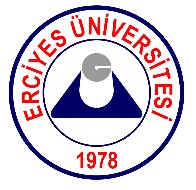                    				 T.C.ERCİYES ÜNİVERSİYESİÖĞRENCİ FAALİYETLERİ KOMİSYON BAŞKANLIĞINA     Erciyes Üniversitesi (……………………………………) kulüp/topluluk Danışman (……………………………………….)  ve Kulüp Başkanı  (………………………………) isteği üzerine kulüp/topluluğu devretmeyi kabul ediyoruz.Gereğinin yapılmasını arz ederim. …../…../ 20….Devreden Başkan                                                           Devreden DanışmanAdı ve Soyadı                                                                       Adı ve Soyadı      İmza                                                                                         İmza                                                                                Devralan  Başkan                                                            Devralan  DanışmanAdı  Soyadı                                                                             Adı  Soyadı:                                                                                                                                                                                   İmza                                                                                        İmza                                                                                                                                                                                        Dahili :                                                                                   Dahili :                                                                                               Cep Tel: 				                                     Cep Tel : Mail Adresi:							  Mail Adresi:                                                          						 Ek 2                                                         T.C.ERCİYES ÜNİVERSİTESİÖĞRENCİ FAALİYETLERİ KOMİSYON BAŞKANLIĞINA                                                                                                                                                                  Öğrenci Faaliyetleri Komisyon Başkanlığı bünyesinde faaliyet gösteren  “………………………………………………….Kulüp/Topluluğun danışmanlığını kabul ediyorum.  Gereğinin yapılmasını arz ederim.                                                                                                                            ……/…../20 ….                                                                                                                             Danışmanİletişim  Bilgileri       İletişim Tel	: Dahili No	: Mail Adres	:                 Fakülte Dekanlığı……/…./…..Uygundur												                                                                                                            Ek 3                                                      T.C                                                     ERCİYES ÜNİVERSİTESİÖĞRENCİ FAALİYETLERİ KOMİSYON BAŞKANLIĞINAÖğrenci Faaliyetleri Komisyon Başkanlığı bünyesinde faaliyet göstermekte olan …………………………..……Kulüp/Topluluğu’nun  danışmanlık görevinden ayrılmak istiyorum.Gereğinin yapılmasını arz ederim. …/……./ 20…….                                                                                                                 Adı Soyadı                                                                                                                       İmza											Ek 4                                                                        T.C.ERCİYES ÜNİVERSİTESİÖĞRENCİ FAALİYETLERİ KOMİSYON BAŞKANLIĞINAÖğrenci Faaliyetleri Komisyon Başkanlığı bünyesinde faaliyet göstermekte olan ……………………………..……Kulüp/Topluluğu’nun  başkanlık görevinden ayrılmak istiyorum. ……../……./ 20……Gereğinin yapılmasını arz ederim.                                                                                                  Adı Soyadı                                                                                                    İmza                                                                                                                                               Ek 5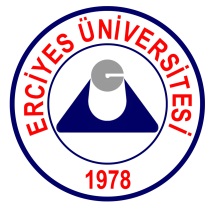                                                       T.C.ERCİYES ÜNİVERSİTESİ…………….Kulüp/Topluluk Yönetim Kurulu(İsim / Logo/Tüzük  Değişikliği Kararı)    Öğrenci Faaliyetleri Komisyon Başkanlığı bünyesinde faaliyet gösteren “………………………...kulüp/topluluğu’nun danışmanlığını yürütmekte olan ……………………………  ’ ın danışmanlığında  Kulüp Yönetim Kurulunun …./…../ 20… tarihinde yapılan  toplantısında kulüp isim, tüzük ve logosunun……………………………………….kulübü/topluluğu olarak  değişikliğinin yapılmasına karar verilmiştir.       Gereğinin yapılmasını arz ederim.Kulüp Yönetim Kurulu Üyeleri      Üye Adı Soyadı ve İmza                                                Üye Adı Soyadı ve İmza   ……………………………..                                              ……………………………….     Kulüp Başkanı                                                                          Üye Adı Soyadı ve İmza                                               Üye Adı Soyadı ve İmza………………………………                                             ……………………………….                                                             Danışman                                                              Adı Soyadı :                                                             Ünvanı:                                                             Okulu  :                                                              İmza:DEVİR TESLİMİ YAPILAN KULÜP VE TOPLULUKLAR İÇİN GEREKLİ BELGELER	Ek 6ÖRNEKKULÜP VE TOPLULUK LOĞO ÖRNEĞİ                                                                                                                                               Ek 7Devir yapılan kulübün veya topluluğun özel amaçlarını içerdiği tüzüğü tamamlayarak, Öğrenci Faaliyetleri Komisyonu Başkanlığına dosyalanarak sunmaları gerekmektedir. (http://bilgiedinme.erciyes.edu.tr/ogrencikulupvetopluluklariyonergesi.doc)                   (üniversitemiz wep sitesinden temin  edilerek her sayfasının danışman  tarafından imzalaması gerekmektedir)